Obilježavanje Svjetskog dana šuma i voda Globovci II. OŠ Čakovec bili su izuzetno aktivni u mjesecu ožujku. Obilježili su eko datume u našoj školi. Integriranom nastavom GLOBE programa i prirode i društva u 4.b razredu obilježili su Svjetski dan šuma. Održali su radionicu „Čarobna šuma“. 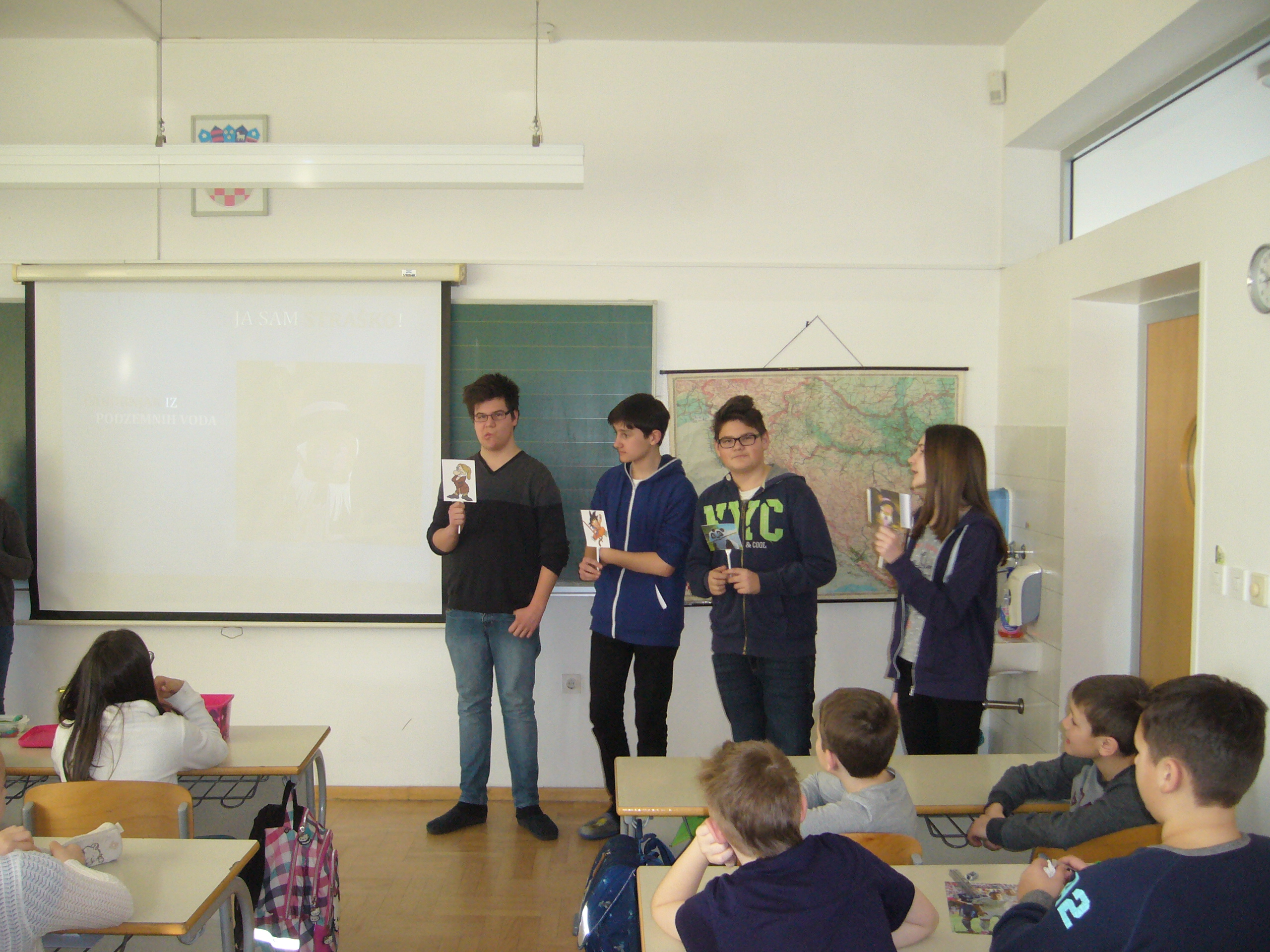 U uvodnom djelu prezentirali su igrom uloga, braću Pametiće koji vole šumu, ali nailaze na brojne ekološke probleme.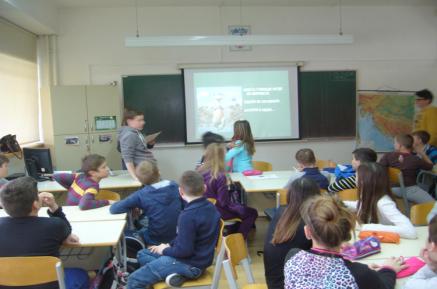 U potrazi za dobrom djecom podijelili su učenike 4. B razreda u skupine koje su rješavale zadatke i pronalazile rješenja za očuvanje šuma na Zemlji. 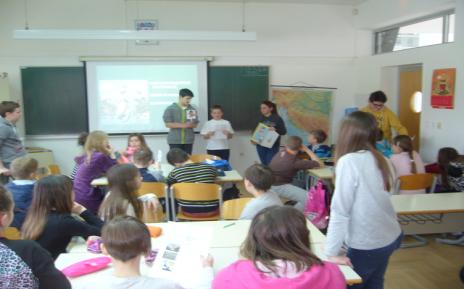 Učenici  4. B razreda u radnim skupinama…Sistematizacijom u završnom djelu naglasili su važnost šuma i izradili zajedničku mapu. Voditeljice radionice bile su Edita Šanta Lesjak i Biljana Forgač.( prilogu možete pogledati radne zadatke)U 4.a razredu na sličan način održali su radionicu „Čarobna voda“.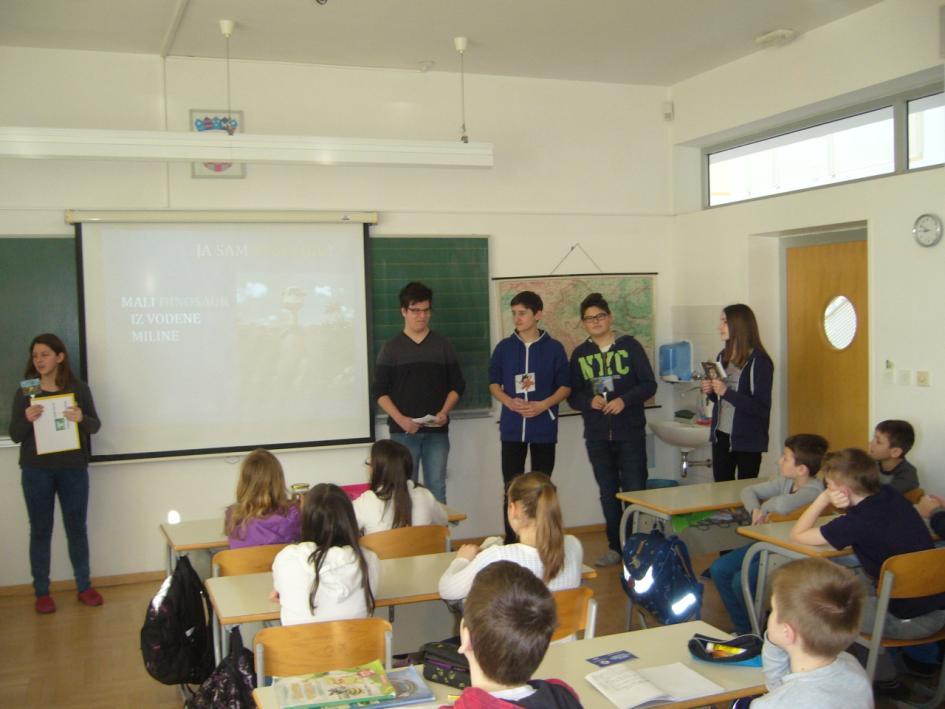 U uvodnom dijelu Globovci motiviraju učenike za pomoć u rješavanju eko problema voda.U glavnom dijelu radionice učenici su u skupinama rješavali zadatke i pronalazili eko rješenja  za očuvanje voda na Zemlji.Prezentirali su svoj rad i sistematizirali svoje zaključke.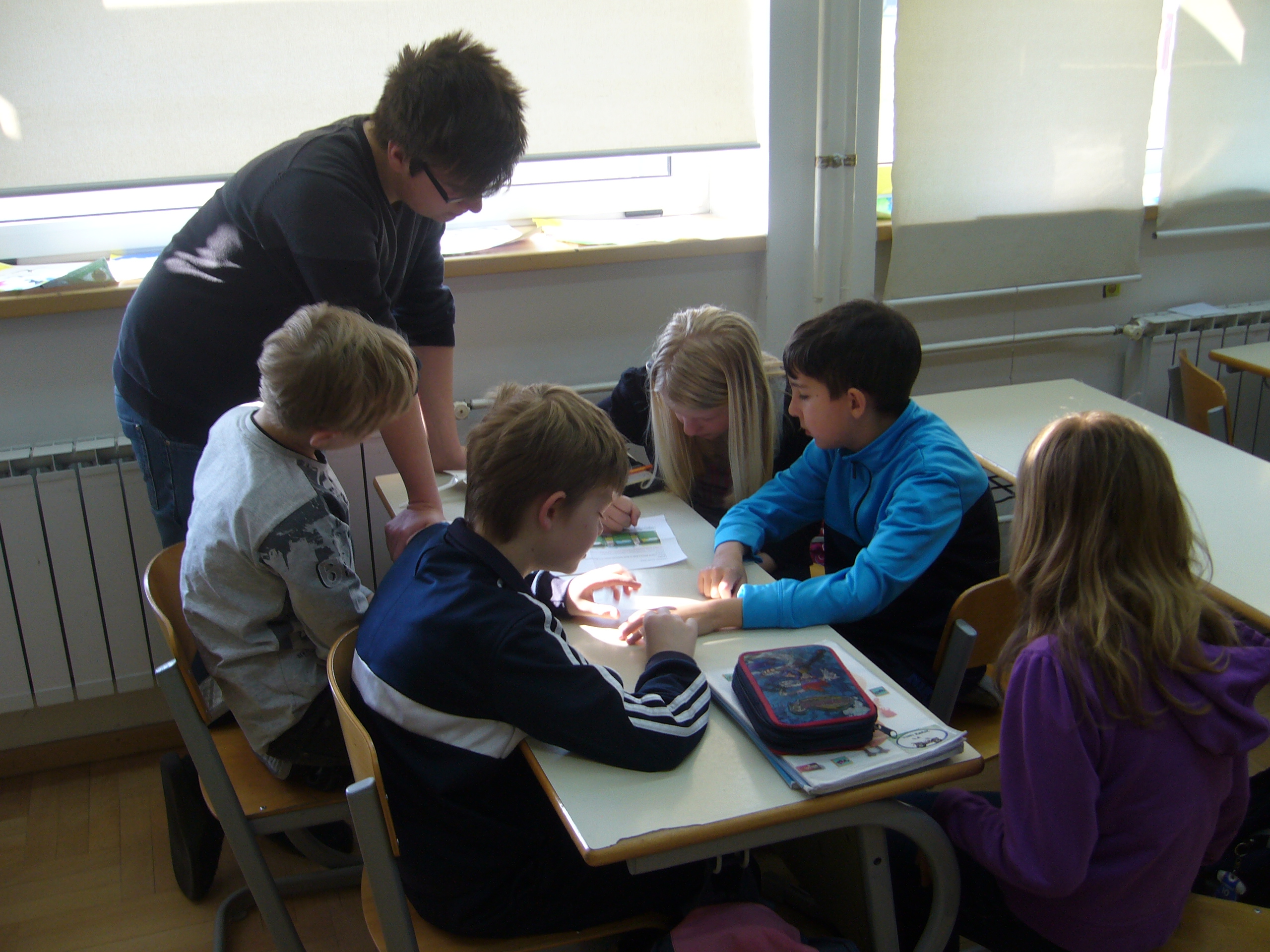 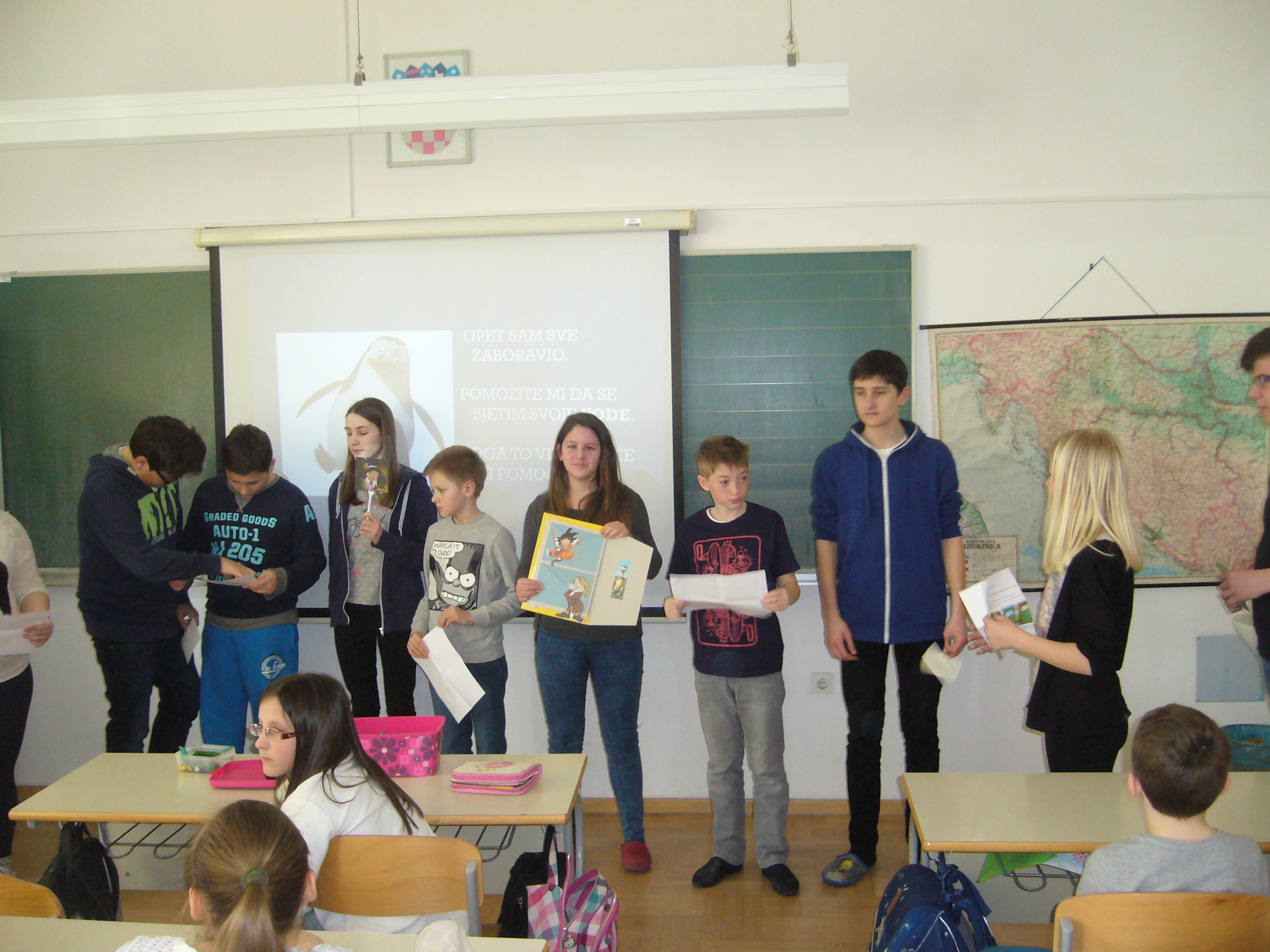 U drugom  dijelu radionice marljivi učenici 4. A razreda predstavili su globovcima svoja istraživanja o vodi na Zemlji. 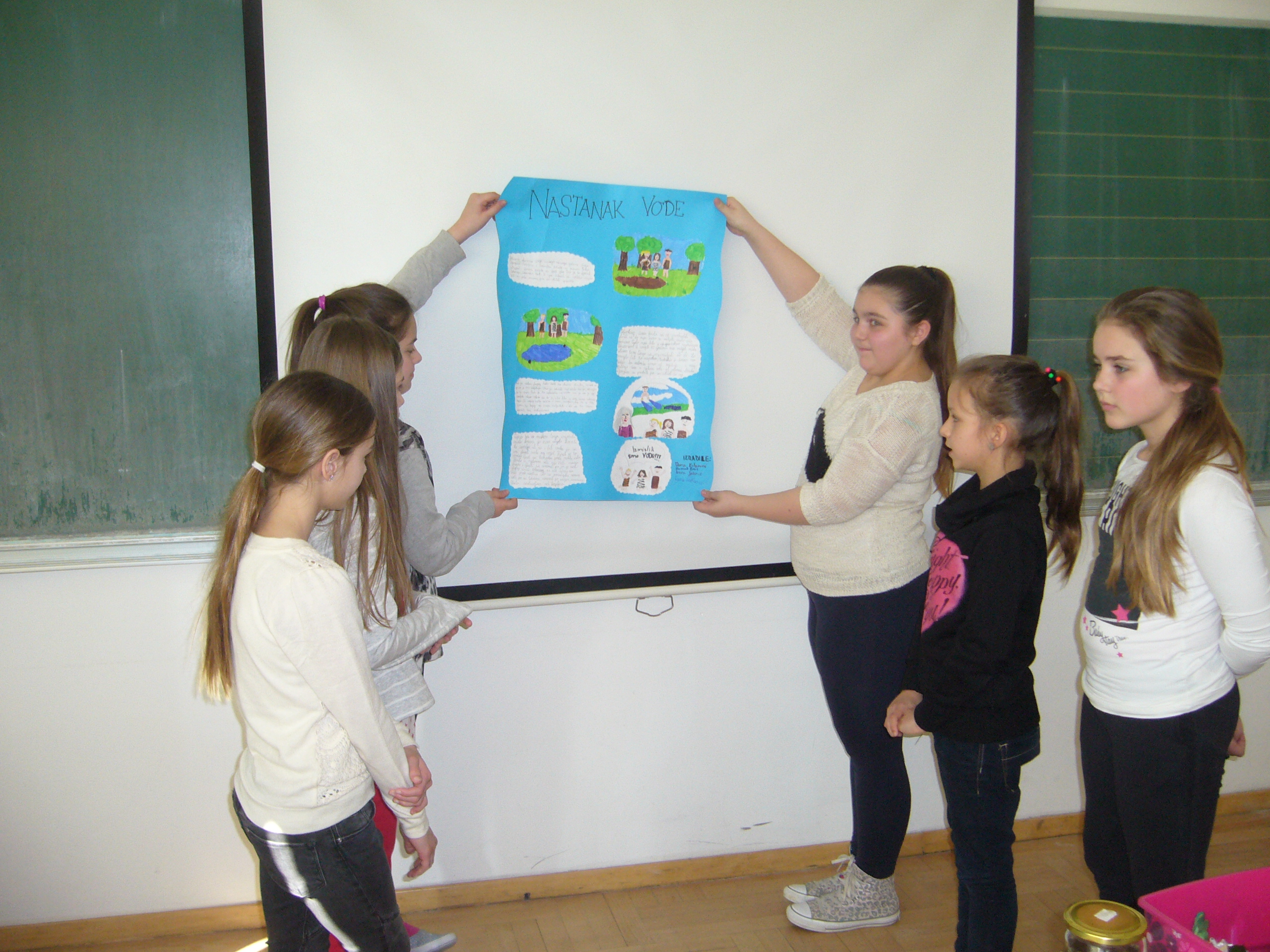 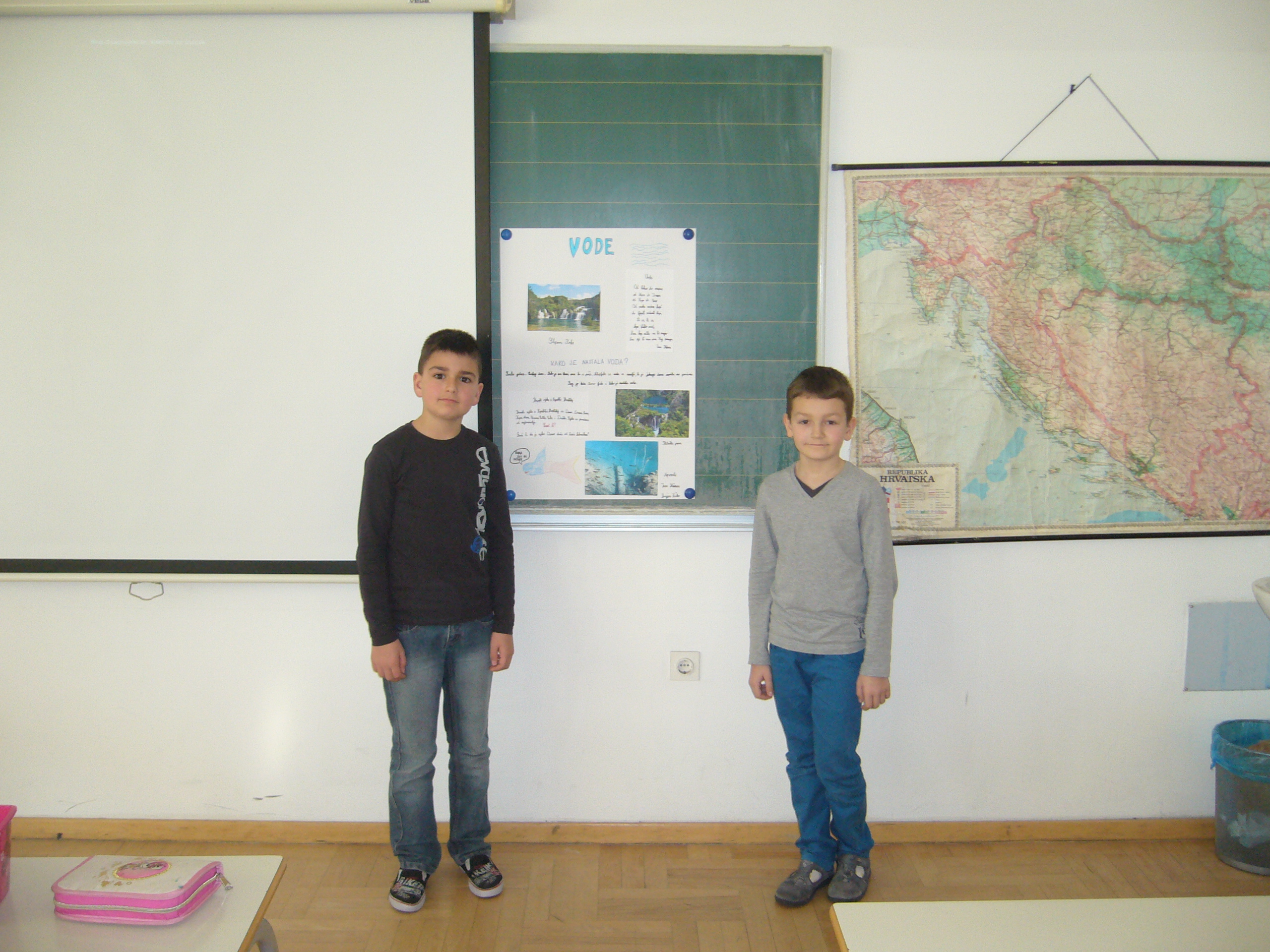 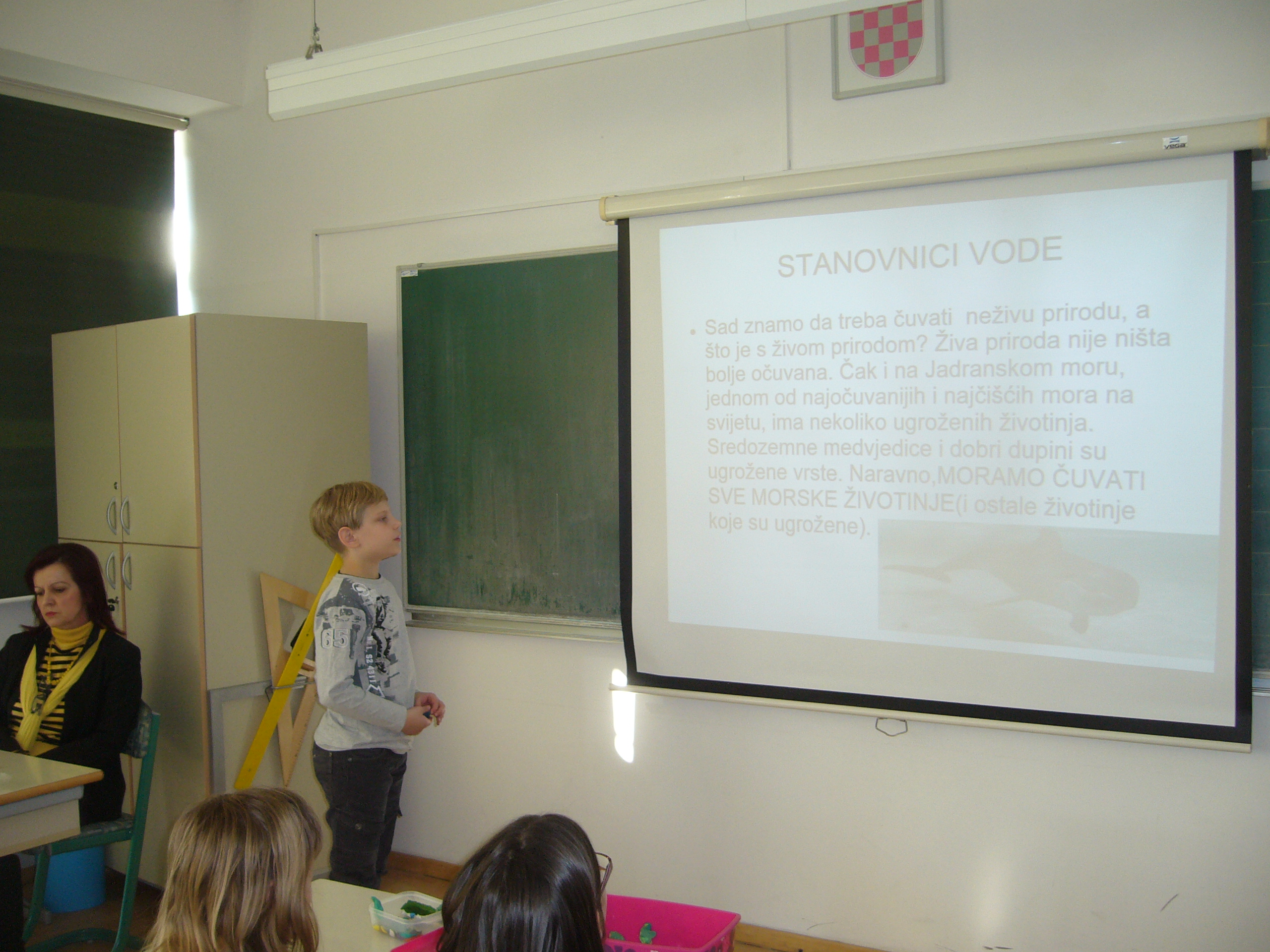 Istraživali su, pisali priče i legende i na zanimljiv način objasnili svoja saznanja.Voditeljice radionice  bile su Ljiljana Đukes i Biljana Forgač.( prilogu možete pogledati radne zadatke)